Pieteikums brīvprātīgajam darbam sociālās aprūpes procesa nodrošināšanai VSAC “nosaukums” filiālē ______________* Dokumenta rekvizītu "paraksts" neaizpilda, ja dokuments tiks parakstīts ar drošu elektronisko parakstu un nosūtīts elektroniski. Parakstītais iesniegums pēc pretendenta pārbaudes ir pamats līguma par brīvprātīgā darba veikšanu noslēgšanai.  Piesakoties brīvprātīgā darbam, Jūs uzticat savus personas datus Valsts sociālās aprūpes centram “nosaukums”. Pamatojoties uz Vispārīgo datu aizsardzības regulu, informējam, ka pieteikumā norādītie personas dati tiks apstrādāti, lai nodrošinātu brīvprātīgā līguma noslēgšanu un izpildi, kā arī uz pārzini attiecināmu juridisko pienākumu izpildi.Personas datu apstrādes pārzinis ir Valsts sociālās aprūpes centrs “nosaukums”, adrese: Detalizēta informācija par šo personas datu apstrādi un Jūsu kā datu subjekta tiesībām ir pieejama valsts sociālās aprūpes centra “nosaukums” Darbinieku personas datu apstrādes vadlīnijāsIesniedzēja dati1. Vārds, uzvārds  ________________________________2. Izglītība (atzīmēt atbilstošo): pamatizglītība  vispārēji vidējā vai profesionālā izglītība  augstākā izglītībaNorādīt specializāciju (profesiju): _______________________________________3. Nodarbinātība (atzīmēt atbilstošo):  strādāju (jānorāda darba vietas nosaukums, amats):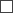 ______________________________________________________________________esmu bezdarbnieks / bezdarbniece cits (norādīt)____________________________________________________________4. Kontaktinformācija: dzīvesvietas adrese ______________________________________________________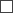  tālruņa numurs ______________ e-pasta adrese ___________________________________________________ 5. Mana iepriekšēja darba pieredze aprūpes, izglītības vai bērnu pieskatīšanas jomā (atzīmēt atbilstošo):ir pieredze darbā sociālās aprūpes un/vai ārstniecības iestādēsir pieredze bērnu sociālās aprūpes un sociālās rehabilitācijas vai medicīniskās rehabilitācijas jomāir darba pieredze pirmsskolas izglītības vai vispārējās izglītības iestādē ir pieredze bērnu pieskatīšanas jomā (aukle)ir pieredze pilngadīgu personu ar funkcionāliem traucējumiem sociālās aprūpes un sociālās rehabilitācijas vai medicīniskās rehabilitācijas jomācita pieredze (norādīt) ______________________________________nav pieredzes6. Kā brīvprātīgais varu palīdzēt (atzīmēt atbilstošo):  zīdaiņiem  bērniem vecumā no ____ gadiem līdz ___gadiem  jebkura vecuma bērniem  bērniem ar kustību traucējumiem  pilngadīgām personām ar redzes traucējumiem  pilngadīgām personām ar garīga rakstura traucējumiem7. Kā brīvprātīgais varu palīdzēt (atzīmēt atbilstošo):ikdienas aprūpepastaigasradošās darbnīcas (zīmēšana, līmēšana, krāsošana, aplicēšana u.c.)fiziskās aktivitātes (vingrošana, dažādas sporta spēles u.c.)rotaļas, spēles u.c.mācību programmu apguve (lasīt, rakstīt, rēķināt utt.)mākslinieciskas aktivitātes (dziedāšana, dejošana, gleznošana u.c.)rokdarbi (adīšana, tamborēšana, izšūšana u.c.)floristikacitas aktivitātes___________________________________________________________8. Mana motivācija strādāt brīvprātīgi (nosaucot mērķi/-us, kādēļ vēlas strādāt):9. Iesniedzot pieteikumu, apliecinu (aizpilda, ja piesakās filiālē, kurā ir bērni):9.1. neesmu izdarījis/izdarījusi Bērnu tiesību aizsardzības likuma 72.pantā minētos pārkāpumus vai noziedzīgus nodarījumus;9.2. ar tiesas lēmumu man nav pārtrauktas vai atņemtas aizgādības tiesības, vai ar bāriņtiesas lēmumu neesmu atcelts/atcelta no aizbildņa pienākumu pildīšanas to nekārtīgas pildīšanas dēļ vai man nav atņemts audžuģimenes vai viesģimenes statuss, ja nav pildīti attiecīgie pienākumi atbilstoši bērna interesēm.10. Apliecinu, ka esmu sniedzis/sniegusi patiesas un pilnīgas ziņas, un piekrītu savu personas datu apstrādei un par mani pieejamās informācijas, kas ir minētā šajā pieteikuma formā, pārbaudei publiskos reģistros, t.sk. Sodu reģistrā.11. Paraksts*, datums